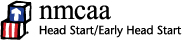 WHAT WILL HAPPEN NOW?Now that you have completed an application for Early Head Start, your child will be put on the Early Head Start waitlist. Once we have an opening we will call you. As openings occur throughout the year we will be looking at our waitlist to enroll the next family.  Therefore, it is VERY important that you call or text me when you have any changes such as,addressphone numbersdivorce/separationhealth issuesother agency involvementany developmental concerns you might have for your childchange in living situationYou will receive a monthly calendar in the mail to inform you of our socialization events. We would love for your family to join us in the fun! Attending these events is a great way to be a part of our program, get to know other families, give your child a chance to play with other children their age and receive any resources or information you might need.We look forward to walking along side you as you help your child learn & grow.Thank you for completing an Early Head Start application.  Please call with any questions: 231-548-1240                       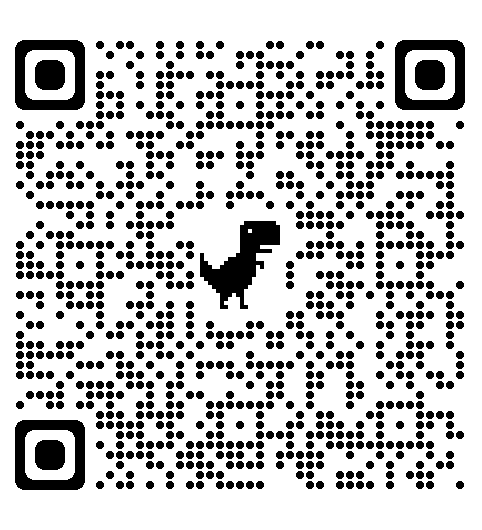 Thanks again, and hope to see you soon.        Jeanette Hibbler arly Head Start Recruitment & Health Specialist  Northwest Michigan Community Action Agency